УТВЕРЖДАЮПредседатель приемной комиссииИ.В. Богданов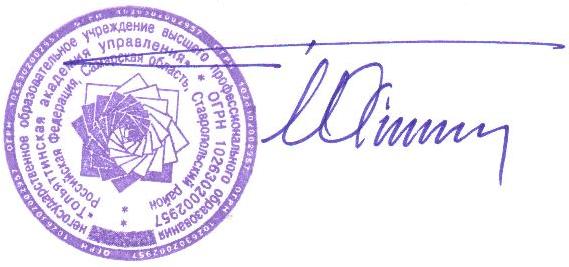 05.08.2014Перечень лиц, рекомендованных к зачислениюна направление подготовки«ПРИКЛАДНАЯ ИНФОРМАТИКА»Для лиц, рекомендованных к зачислению на места, финансируемые из средств федерального бюджета, срок предоставления оригинала аттестата – 8 августа 2014 года (до 16:00).СВЕДЕНИЯ ПО СОСТОЯНИЮ НА 07.08.2014№ п/п№ п/пФ.И.О.Ф.И.О.РЯРЯМАТМАТИКТИКТИТОГОИТОГОДокументНа места, финансируемые из средств федерального бюджетаНа места, финансируемые из средств федерального бюджетаНа места, финансируемые из средств федерального бюджетаНа места, финансируемые из средств федерального бюджетаНа места, финансируемые из средств федерального бюджетаНа места, финансируемые из средств федерального бюджетаНа места, финансируемые из средств федерального бюджетаНа места, финансируемые из средств федерального бюджетаНа места, финансируемые из средств федерального бюджетаНа места, финансируемые из средств федерального бюджетаНа места, финансируемые из средств федерального бюджетаНа места, финансируемые из средств федерального бюджетаНа места, финансируемые из средств федерального бюджетаБыкова Елизавета СергеевнаБыкова Елизавета Сергеевна646444446565173173копиикопииКомаров Анатолий АндреевичКомаров Анатолий Андреевич636352525757172172оригиналоригиналТанюкевич Олег АлександровичТанюкевич Олег Александрович686844445858170170оригиналоригиналНикитин Семён РомановичНикитин Семён Романович585848486363169169копиикопииСимон Роберт ВикторовичСимон Роберт Викторович676744445454165165оригиналоригиналДубынин Александр СергеевичДубынин Александр Сергеевич646440405757161161оригиналоригиналГурьянова Светлана АлексеевнаГурьянова Светлана Алексеевна616152524747160160оригиналоригиналНаговицын Андрей НиколаевичНаговицын Андрей Николаевич676732325252151151оригиналоригиналСавушкин Андрей АлександровичСавушкин Андрей Александрович676740404242149149копиикопииСавушкин Дмитрий АлександровичСавушкин Дмитрий Александрович585840404242140140копиикопииБочарова Полина СергеевнаБочарова Полина Сергеевна515148484040139139оригиналоригиналГринкин Александр АлександровичГринкин Александр Александрович515140404242133133копиикопииБаскаков Алексей СергеевичБаскаков Алексей Сергеевич545428284545127127оригиналоригинал